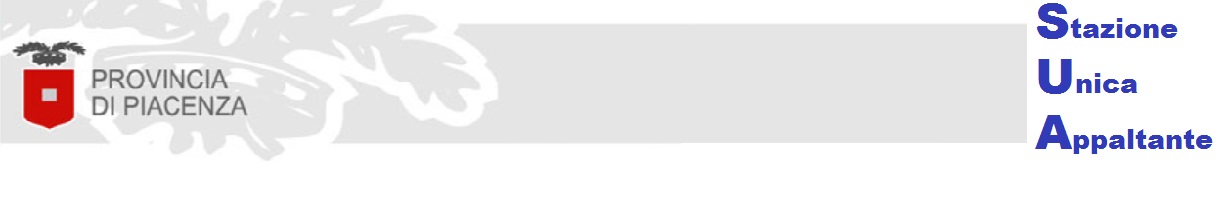 ALLEGATO 2)DICHIARAZIONE PER CONCORRENTI IN RAGGRUPPAMENTO TEMPORANEO o CONSORZIAlla Stazione Unica Appaltantedella Provincia di PiacenzaCorso Garibaldi, 5029121 PiacenzaImport 	Completare le parti in bianco con i dati richiesti e barrare le parti che non interessano, successivamente salvare il file in formato PDF e sottoscriverlo digitalmente prima di caricarlo su “SATER”. Si rimanda al Disciplinare di gara per informazioni in merito ai soggetti che devono sottoscrivere la presente dichiarazione.I Sottoscritti:- Sig. …………………………………………..……........................... nella sua qualità di (indicare il ruolo) ………...…………………………………... della ditta ………..………………………………............................... con sede in …………………………………………………………………... Via….…………………………………………………………..……………….In possesso della qualifica nella categoria …………………………… classe ……………………Qualificata come MANDATARIA- Sig. ……………………………………………...............…..……. nella sua qualità di ……………....……………….……………della ditta ……………………………….......................… con sede in …………………………..Via……………………………….In possesso della qualifica nella categoria …………………………… classe ……………………Qualificata come MANDANTE- Sig. ……………………………………….........................…..……. nella sua qualità di ……………....…………….………….della ditta ………………………………......................... con sede in ……………………..……..Via…………………………….In possesso della qualifica/dei requisiti di capacità tecnico-organizzativa nella categoria/relativamente al servizio …………………………… classe ………………………….Qualificata come MANDANTESI IMPEGNANOIn caso di aggiudicazione della procedura indicata in oggetto, a conferire mandato collettivo speciale con rappresentanza, da far risultare da scrittura privata autenticata, alla ditta qualificata come Capogruppo/Mandataria ……………………………..........................................………................................……………….., con sede in ……………………………………………. Via……………………............………, in possesso della qualifica nella categoria ....................………………………… classe ..............................……………………., la quale stipulerà il contratto in nome e per conto proprio e delle mandanti.LE MANDANTI E LA MANDATARIA DICHIARANO- che lo svolgimento delle attività contrattuali verrà ripartito tra i componenti del raggruppamento come segue:NOTA BENE: Ai sensi dell’art. 68, comma 11, del D.lgs. 36/2023, i raggruppamenti e i consorzi ordinari di operatori economici sono ammessi alla gara se gli imprenditori o altro raggruppamento che vi partecipano, oppure gli imprenditori consorziati, abbiano complessivamente i requisiti relativi alla capacità economica e finanziaria e alle capacità tecniche e professionali, ferma restando la necessità che l’esecutore sia in possesso dei requisiti prescritti per la prestazione che lo stesso si è impegnato a realizzare ai sensi del comma 2. Si applicano in quanto compatibili le disposizioni contenute nell’allegato II.12 al D.lgs. 36/2023.Il presente modulo deve essere compilato e sottoscritto digitalmente dal legale rappresentante di ognuna delle imprese facenti parte del raggruppamento o consorzio ordinario.OGGETTO:PROCEDURA APERTA PER L’AFFIDAMENTO DEI LAVORI DI CUI AL PROGETTO “MANUTENZIONE STRAORDINARIA E RIQUALIFICAZIONE STRADE COMUNALI O DI COMPETENZA COMUNALE. CUP B57H19000120004. CIG: A00E555106”.DENOMINAZIONE DEI COMPONENTI DI R.T.I./CONSORZIO INDICAZIONE DELLA QUALIFICA DEL COMPONENTE (Mandataria o Mandante)QUOTA PERCENTUALE DI ESECUZIONE DEI LAVORI O INDICAZIONE DELLA CATEGORIA DI LAVORI ASSUNTI